Objev 12 vzorců  - vypiš je a napiš ke každému vzorci, co s ním vypočítáš.Najdi v tučňákovi 6 pojmů a k nim napiš vzorce.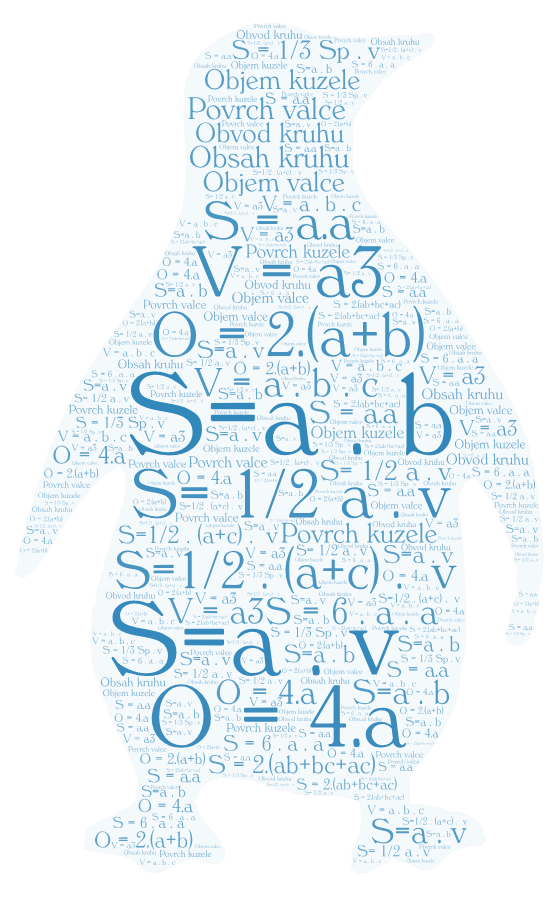 